Supplementary Materials (For Online Publication) for « Why do citizens support algorithmic government?”Dario Sidhu, Beatrice Magistro, Benjamin Allen Stevens, Peter John LoewenAppendix AIndependent VariablesAll continuous independent variables used in the analyses are rescaled from 0 to 1. Education has 4 categories: incomplete secondary education, secondary education, vocational or professional certification, university education or higher. We recode it to go from 0 to 1 and treat it as continuous (from low — 0 —  to high — 1). Income was recoded into a simplified "Low income" variable, equal to 1 if the respondent was "Finding it very difficult on present income" or "Finding it difficult on present income", or 0 if they were more comfortable on present income (see Appendix B for details on how the Canadian income data was recoded to match the EPIS data). Left-to-right scale is a self-placement scale where individuals place themselves from 0, left, to 10 right. We rescaled it to go from 0 to 1.The populism scale (also rescaled from 0 to 1) was based on the questions below:“Do you agree or disagree with the following statements?”Table A1: Summary statistics of all independent variables. Frequency and percent for categorical variables and mean, median, mode and standard deviation for numerical variables.Appendix B: Weighted Canadian Pilot study resultsThe Canadian data in the combined dataset, presented in the main results, has some differences from the Canadian pilot. The following changes were made to the Canadian variables to make it match the EPIS:Education category simplified from 9 levels to 4.The Canadian absolute income and EPIS subjective income measures were recoded into a simplified "Low income" variable, equal to 1 if annual pre-tax income was below $40,000 (Canada), or if the respondent was "Finding it very difficult on present income" or "Finding it difficult on present income" (EPIS), or 0 if they had a higher income or were more comfortable, respectively. This results in about 30% of respondents in each dataset being categorized as "low income".Only 3 of the 7 populism items in the Canadian data were replicated in the EPIS, so only those 3 were used in the combined data. The Canadian data also had an additional 4 items (going from strongly disagree —  1 — to strongly agree — 5) which were used in the individual country analyses: The Canadian economy is rigged to advantage the rich and powerful; Experts in this country don’t understand the lives of people like me; Canada needs a strong leader to take the country back from the rich and powerful; Politicians should be able to say what’s on their minds regardless of what anyone else thinks about their views.Figure B2: Frequency of support for reasons for government use of algorithms and AI, CanadaFigure B3: Frequency of the number of  reasons for government use of algorithms and AI individuals deem acceptable, Canada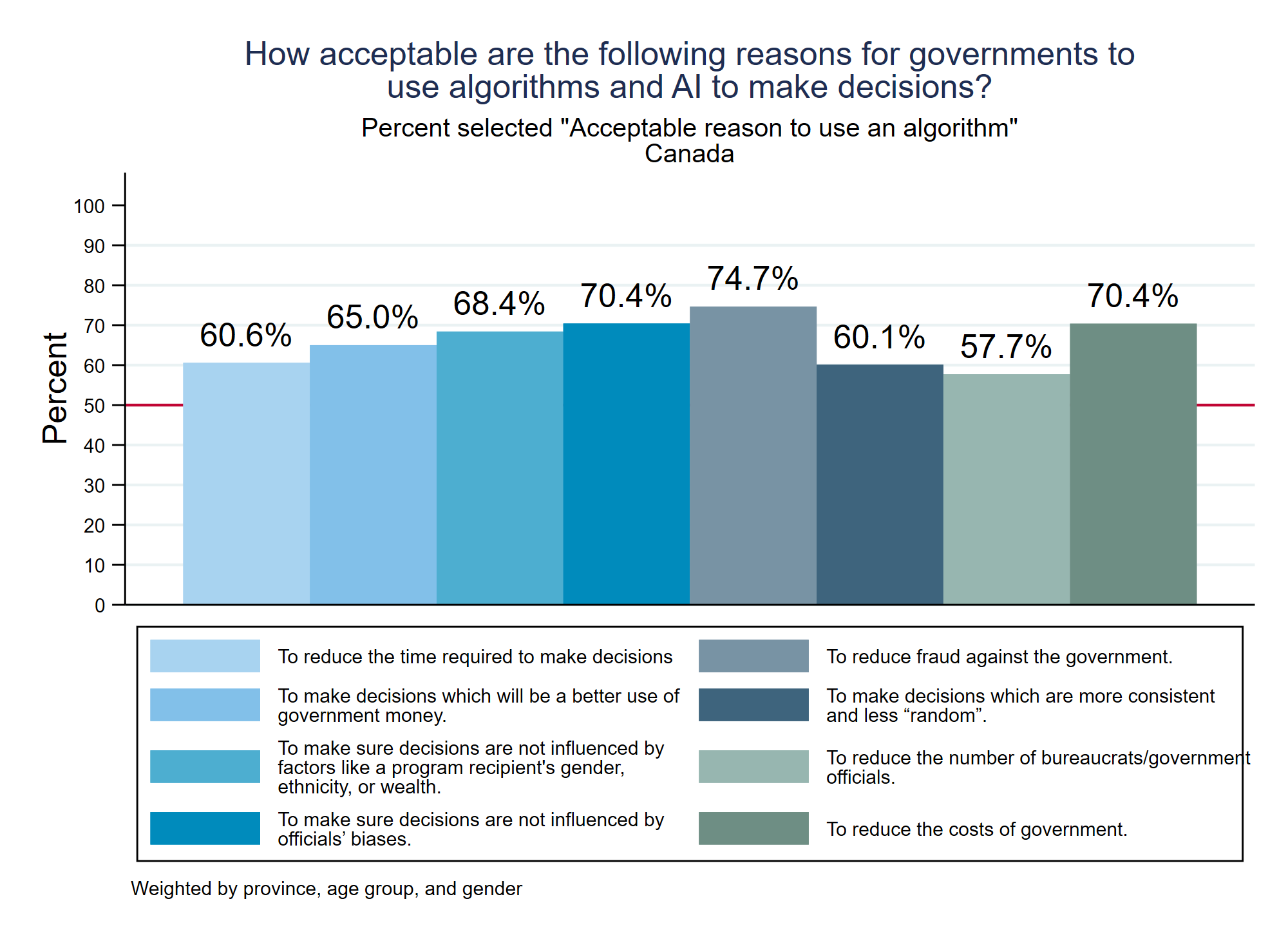 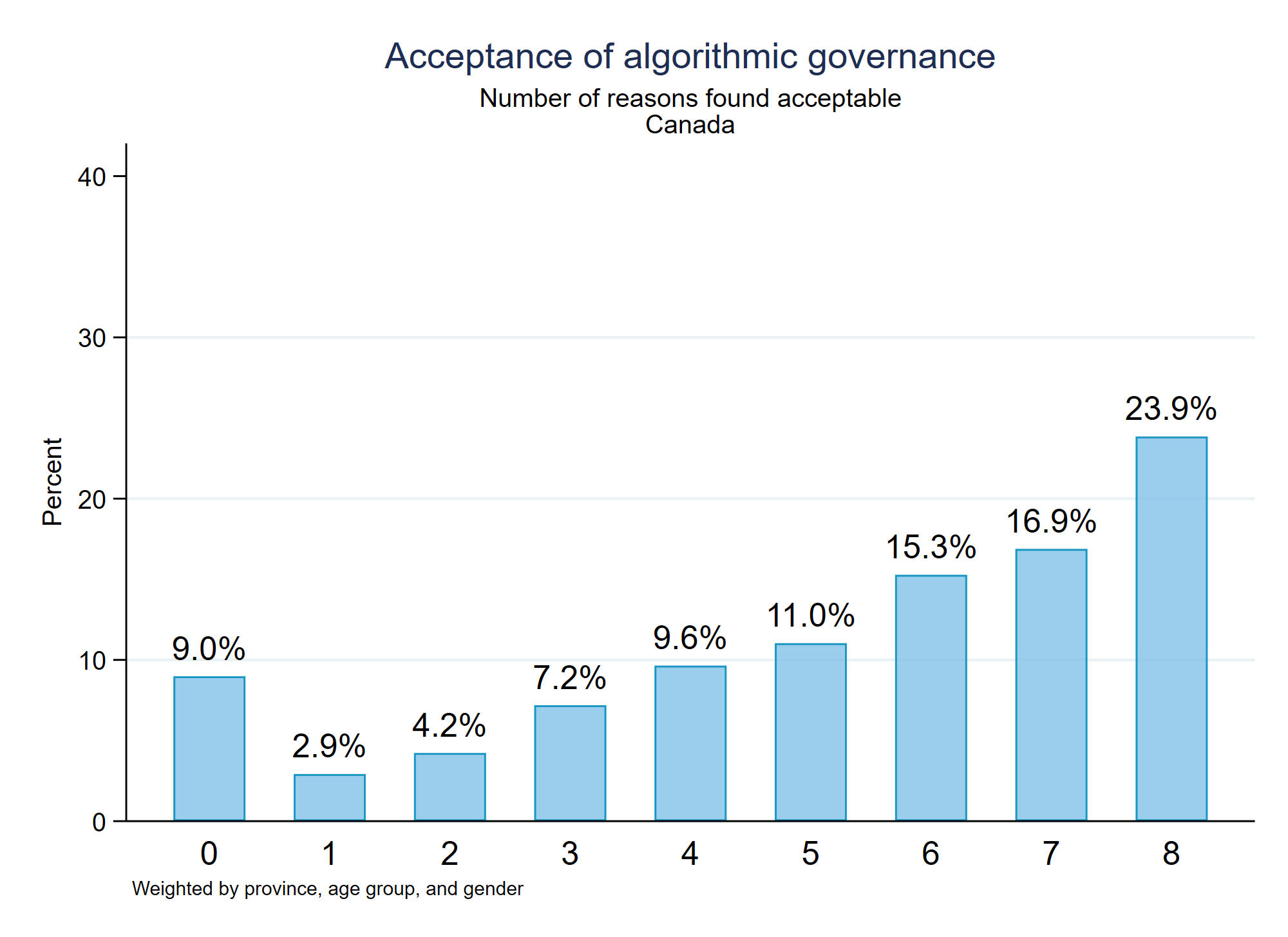 Table B1: OLS regressions of support for algorithmic government, CanadaAppendix C: Individual country resultsFigure C1: Percent of respondents in country that say reason is acceptable.Models for each countryFigure C2: Coefficients from OLS regressions of support for algorithmic government by country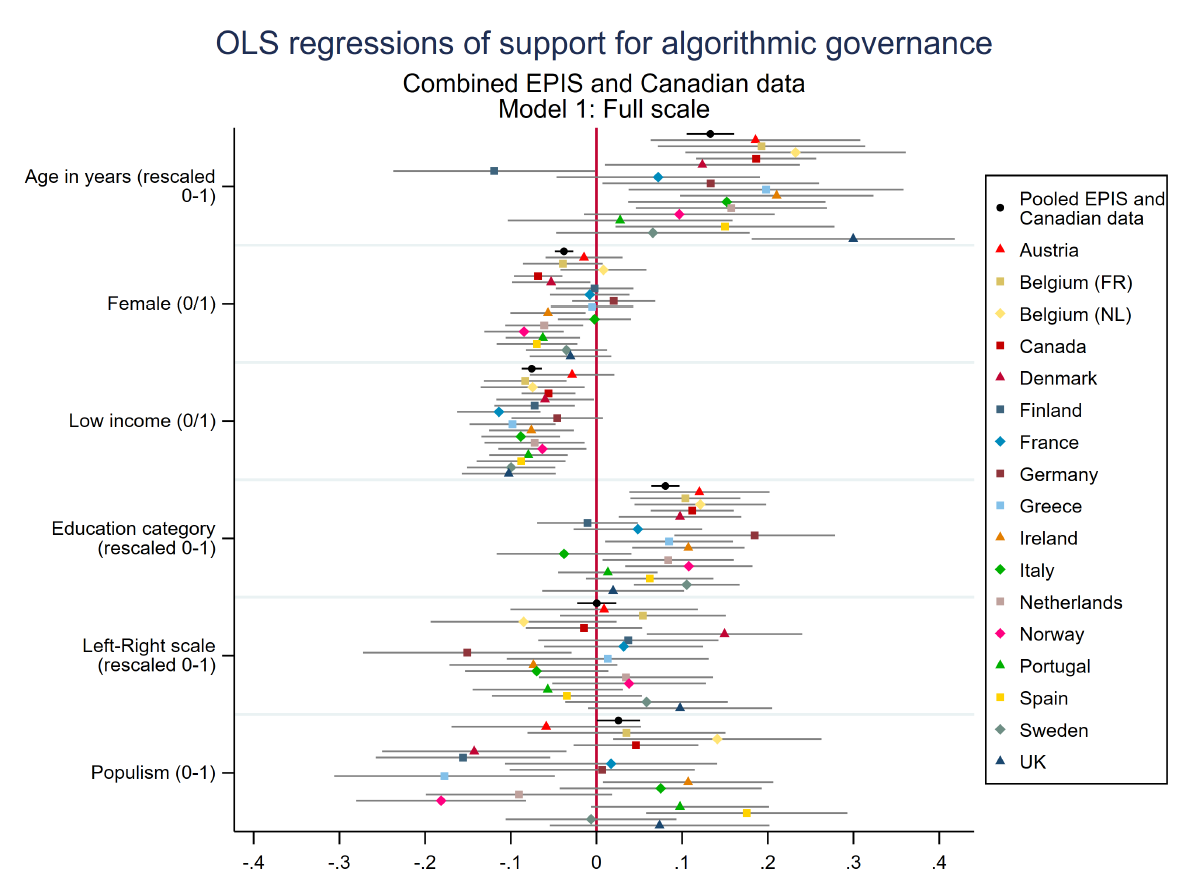 Table C1: OLS regressions of support for algorithmic government, full scale: countries (A-G). Standard errors in parentheses.Table C3: OLS regressions of support for algorithmic government, full scale: countries (H-Z). Standard errors in parentheses.Notes:                                                                                                                              * (p<0.05), ** (p<0.01), *** (p<0.001)Figure C3: Coefficients from OLS regressions of support for algorithmic government by country, efficiency subscale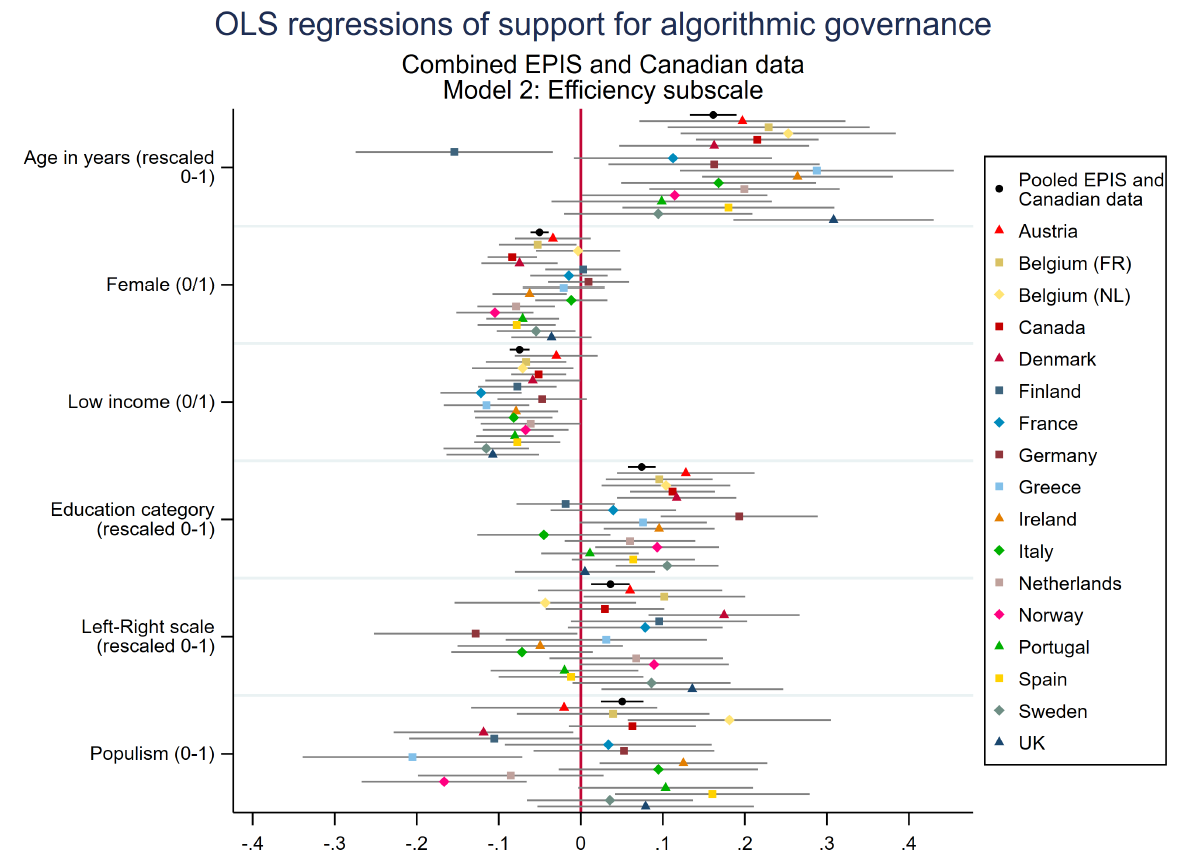 Table C3: OLS regressions of support for algorithmic government, efficiency subscale: countries (A-G). Standard errors in parentheses.Notes:                                                                                                                                          * (p<0.05), ** (p<0.01), *** (p<0.001)Table C4: OLS regressions of support for algorithmic government, efficiency subscale: countries (H-Z). Standard errors in parentheses.Notes:                                                                                                                              * (p<0.05), ** (p<0.01), *** (p<0.001)Figure C4: Coefficients from OLS regressions of support for algorithmic government by country, fairness subscale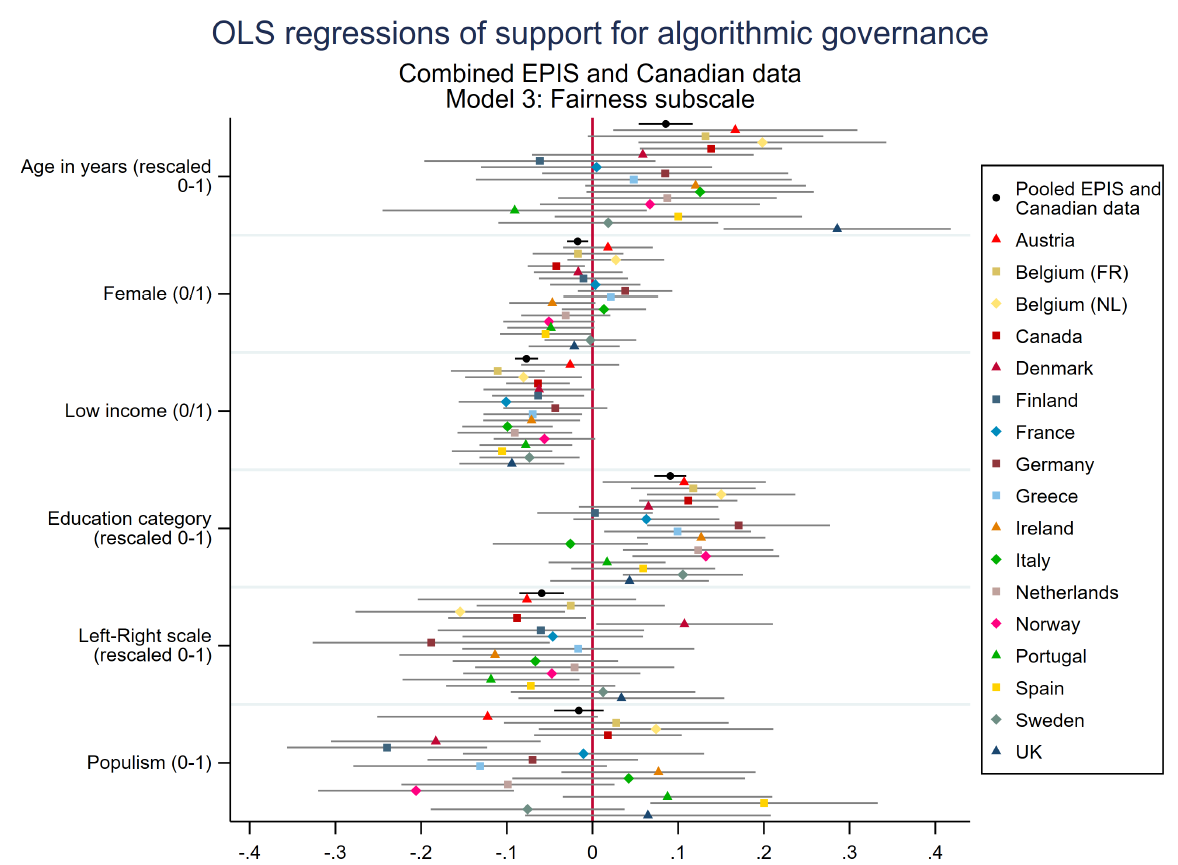 Table C5: OLS regressions of support for algorithmic government, fairness subscale: countries (A-G). Standard errors in parentheses.Notes:                                                                                                                                          * (p<0.05), ** (p<0.01), *** (p<0.001)Table C6: OLS regressions of support for algorithmic government, fairness subscale: countries (H-Z). Standard errors in parentheses.Notes:                                                                                                                              * (p<0.05), ** (p<0.01), *** (p<0.001)

Appendix D: Variance components analysisAppendix E: OLS regressions of ordinal support for algorithmic governmentTable E1: OLS regressions of ordinal support for algorithmic government, combined EPIS and Canadian dataStrongly disagree (1)Somewhat disagree 
(2)Neither agree nor disagree (3)Somewhat agree 
(4)Strongly agree 
(5)Traditional parties and politicians don’t care about people like me (1)o o o o o To fix [your country], we need a strong leader willing to break the rules (2)o o o o o I trust the government to do the right thing (3)1o o o o o 
Variable
Frequency
Frequency
Percent
PercentGenderNot Female8457845748.5848.58Female8952895251.4251.42IncomeNot low income113251132565.0565.05Low income5623562332.3032.30Missing4614612.652.65EducationIncomplete secondary education170817089.819.81Secondary education completed7246724651.4351.43Vocational or professional certification3444344419.7819.78University education or higher4983498328.6228.62Missing28280.160.16CountryAustria9789785.625.62Belgium (FR)9809805.635.63Belgium (NL)8658654.974.97Canada1995199511.4611.46Denmark9979975.735.73Finland9779775.615.61France9779775.615.61Germany9359355.375.37Greece7887884.534.53Ireland9899895.685.68Italy9909905.695.69Netherlands9759755.605.60Norway9929925.705.70Portugal100310035.765.76Spain9929925.705.70Sweden100110015.755.75UK9759755.605.60
Variable (min-max)
Mean
Median
ModeStandard DeviationAge (18-99)45.97465515.80Left to right scale (0-1)0.520.50.50.24Populism scale (0-1)0.550.580.50.22Model 1: Full scaleModel 2: EfficiencyModel 3: FairnessAge in years0.19***0.21***0.15***(rescaled 0-1)(0.03)(0.04)(0.04)Female (0/1)-0.07***-0.08***-0.05**(0.01)(0.02)(0.02)Income category0.10**0.09*0.12**(rescaled 0-1)(0.03)(0.03)(0.04)Education category0.15***0.14***0.17***(rescaled 0-1)(0.04)(0.04)(0.04)Left-Right scale0.000.05-0.07(rescaled 0-1)(0.03)(0.04)(0.04)Populism (0-1)0.10*0.15**0.03(0.05)(0.05)(0.06)Constant0.47***0.43***0.55***(0.04)(0.04)(0.05)Observations187618761876Notes:                                                                                                                     * (p<0.05), ** (p<0.01), *** (p<0.001)Notes:                                                                                                                     * (p<0.05), ** (p<0.01), *** (p<0.001)Notes:                                                                                                                     * (p<0.05), ** (p<0.01), *** (p<0.001)Notes:                                                                                                                     * (p<0.05), ** (p<0.01), *** (p<0.001)Weighted by province, age group, and genderWeighted by province, age group, and genderWeighted by province, age group, and genderWeighted by province, age group, and genderCANAUSBEL
(FR)BEL
(NL)DENFINFRAGERGRCITAIRLNLDNORPORESPSWEGBREPIS fullTo reduce the time required to make decisions.60.645.035.849.237.142.639.645.260.754.649.448.736.755.545.542.347.445.8To make decisions which will be a better use of government money.65.044.240.658.039.552.540.244.454.360.154.652.846.758.252.649.748.349.7To make sure decisions are not influenced by factors like a program recipient's gender, ethnicity, or wealth.68.458.146.954.347.559.745.754.449.965.162.252.649.756.053.355.953.454.1To make sure decisions are not influenced by officials’ biases.70.463.548.662.151.866.445.658.363.765.567.160.456.160.356.258.558.058.8To reduce fraud against the government.74.762.657.166.459.866.359.255.059.871.068.564.260.271.363.261.559.562.9To make decisions which are more consistent and less “random”.60.150.445.356.343.357.844.247.957.762.358.452.648.156.153.249.351.352.1To reduce the number of bureaucrats/government officials.57.748.649.255.144.854.344.949.565.468.158.340.643.849.954.247.850.451.4To reduce the costs of government.70.463.658.866.149.364.654.759.662.473.468.658.147.766.361.555.757.160.4Average within country65.954.547.858.446.658.046.851.859.265.060.953.848.659.255.052.653.254.4
Austria

Belgium 
(FR)
Belgium 
(NL)
Canada
Denmark
Finland
France
Germany
GreeceAge in years0.186**0.193**0.232***0.186***0.124*-0.119*0.0720.133*0.198*(rescaled 0-1)(0.062)(0.062)(0.066)(0.036)(0.058)(0.060)(0.060)(0.064)(0.082)Female (0/1)-0.014-0.0390.008-0.068***-0.053*-0.002-0.0080.020-0.005(0.023)(0.024)(0.026)(0.014)(0.023)(0.023)(0.024)(0.025)(0.025)Low income (0/1)-0.028-0.083***-0.074*-0.056***-0.060*-0.072**-0.114***-0.046-0.098***(0.025)(0.025)(0.031)(0.016)(0.029)(0.024)(0.025)(0.027)(0.026)Education category0.120**0.104**0.121**0.112***0.098**-0.0100.0480.185***0.085*(rescaled 0-1)(0.042)(0.033)(0.039)(0.025)(0.036)(0.030)(0.038)(0.048)(0.038)Left-Right scale0.0090.054-0.085-0.0150.149**0.0370.032-0.151*0.013(rescaled 0-1)(0.056)(0.049)(0.055)(0.035)(0.046)(0.054)(0.047)(0.062)(0.060)Populism (0-1)-0.0590.0350.141*0.046-0.143**-0.156**0.0170.007-0.177**(0.056)(0.059)(0.062)(0.037)(0.055)(0.052)(0.063)(0.055)(0.066)Constant0.477***0.368***0.435***0.551***0.420***0.721***0.440***0.433***0.661***(0.051)(0.053)(0.057)(0.037)(0.046)(0.047)(0.057)(0.057)(0.067)Observations9329558471876954961961913775Notes:                                                                                                                                 * (p<0.05), ** (p<0.01), *** (p<0.001)Notes:                                                                                                                                 * (p<0.05), ** (p<0.01), *** (p<0.001)Notes:                                                                                                                                 * (p<0.05), ** (p<0.01), *** (p<0.001)Notes:                                                                                                                                 * (p<0.05), ** (p<0.01), *** (p<0.001)Notes:                                                                                                                                 * (p<0.05), ** (p<0.01), *** (p<0.001)Notes:                                                                                                                                 * (p<0.05), ** (p<0.01), *** (p<0.001)Notes:                                                                                                                                 * (p<0.05), ** (p<0.01), *** (p<0.001)Notes:                                                                                                                                 * (p<0.05), ** (p<0.01), *** (p<0.001)Notes:                                                                                                                                 * (p<0.05), ** (p<0.01), *** (p<0.001)Notes:                                                                                                                                 * (p<0.05), ** (p<0.01), *** (p<0.001)
Ireland


Italy
Netherlands
Norway
Portugal
Spain
Sweden
UKAge in years0.210***0.152**0.157**0.0970.0280.150*0.0660.300***(rescaled 0-1)(0.058)(0.059)(0.057)(0.057)(0.067)(0.065)(0.058)(0.060)Female (0/1)-0.057*-0.002-0.061**-0.085***-0.063**-0.069**-0.035-0.030(0.022)(0.022)(0.023)(0.024)(0.022)(0.024)(0.024)(0.024)Low income (0/1)-0.076**-0.088***-0.072*-0.063*-0.079***-0.088***-0.100***-0.102***(0.025)(0.023)(0.030)(0.026)(0.023)(0.026)(0.026)(0.028)Education category0.107**-0.0380.084*0.108**0.0130.0620.105***0.019(rescaled 0-1)(0.033)(0.040)(0.039)(0.038)(0.030)(0.038)(0.031)(0.042)Left-Right scale-0.074-0.0700.0340.038-0.057-0.0340.0590.098(rescaled 0-1)(0.050)(0.043)(0.052)(0.046)(0.045)(0.045)(0.048)(0.055)Populism (0-1)0.107*0.075-0.090-0.181***0.0980.175**-0.0060.074(0.051)(0.060)(0.055)(0.051)(0.053)(0.060)(0.051)(0.065)Constant0.494***0.648***0.507***0.526***0.607***0.441***0.470***0.363***(0.056)(0.047)(0.055)(0.051)(0.050)(0.054)(0.046)(0.066)Observations962961950966996964983955
Austria

Belgium 
(FR)
Belgium 
(NL)
Canada
Denmark
Finland
France
Germany
GreeceAge in years0.197**0.229***0.253***0.215***0.163**-0.154*0.1120.163*0.288***(rescaled 0-1)(0.064)(0.063)(0.067)(0.038)(0.059)(0.061)(0.062)(0.066)(0.085)Female (0/1)-0.034-0.053*-0.003-0.084***-0.075**0.003-0.0150.009-0.021(0.024)(0.024)(0.026)(0.015)(0.024)(0.024)(0.024)(0.025)(0.026)Low income (0/1)-0.030-0.067**-0.071*-0.051**-0.059*-0.077**-0.122***-0.047-0.115***(0.026)(0.025)(0.032)(0.017)(0.030)(0.024)(0.025)(0.028)(0.027)Education category0.128**0.096**0.104**0.112***0.117**-0.0180.0400.193***0.076(rescaled 0-1)(0.043)(0.033)(0.040)(0.026)(0.037)(0.031)(0.039)(0.049)(0.040)Left-Right scale0.0600.102*-0.0430.0300.175***0.0950.079-0.128*0.031(rescaled 0-1)(0.057)(0.050)(0.056)(0.037)(0.047)(0.055)(0.048)(0.063)(0.062)Populism (0-1)-0.0200.0390.181**0.063-0.119*-0.105*0.0340.053-0.205**(0.058)(0.060)(0.063)(0.040)(0.056)(0.053)(0.064)(0.056)(0.068)Constant0.419***0.336***0.399***0.513***0.378***0.661***0.410***0.376***0.681***(0.052)(0.054)(0.058)(0.039)(0.046)(0.048)(0.058)(0.058)(0.069)Observations9329558471876954961961913775
Ireland


Italy
Netherlands
Norway
Portugal
Spain
Sweden
UKAge in years0.264***0.168**0.200***0.115*0.0990.180**0.0940.308***(rescaled 0-1)(0.059)(0.061)(0.059)(0.058)(0.069)(0.066)(0.058)(0.062)Female (0/1)-0.062**-0.012-0.079**-0.105***-0.071**-0.078**-0.055*-0.036(0.023)(0.022)(0.024)(0.024)(0.023)(0.024)(0.024)(0.025)Low income (0/1)-0.079**-0.082***-0.061*-0.067*-0.080***-0.077**-0.115***-0.107***(0.026)(0.024)(0.031)(0.027)(0.024)(0.027)(0.027)(0.029)Education category0.096**-0.0450.0600.093*0.0110.0640.105***0.005(rescaled 0-1)(0.034)(0.041)(0.041)(0.038)(0.030)(0.038)(0.032)(0.043)Left-Right scale-0.049-0.0720.0680.089-0.020-0.0120.0860.136*(rescaled 0-1)(0.051)(0.044)(0.054)(0.046)(0.046)(0.045)(0.049)(0.056)Populism (0-1)0.125*0.095-0.085-0.167**0.1030.160**0.0350.079(0.052)(0.062)(0.058)(0.051)(0.054)(0.061)(0.052)(0.067)Constant0.455***0.642***0.484***0.488***0.577***0.433***0.426***0.342***(0.057)(0.048)(0.057)(0.052)(0.052)(0.054)(0.047)(0.068)Observations962961950966996964983955
Austria

Belgium 
(FR)
Belgium 
(NL)
Canada
Denmark
Finland
France
Germany
GreeceAge in years0.167*0.1320.198**0.138**0.059-0.0610.0050.0850.048(rescaled 0-1)(0.073)(0.070)(0.074)(0.042)(0.066)(0.069)(0.069)(0.073)(0.094)Female (0/1)0.018-0.0170.027-0.042*-0.017-0.0110.0030.0380.021(0.027)(0.027)(0.029)(0.017)(0.026)(0.026)(0.027)(0.028)(0.028)Low income (0/1)-0.026-0.111***-0.080*-0.064***-0.062-0.064*-0.101***-0.044-0.070*(0.029)(0.028)(0.035)(0.019)(0.033)(0.027)(0.028)(0.031)(0.029)Education category0.107*0.118**0.150***0.112***0.0650.0030.0630.170**0.099*(rescaled 0-1)(0.049)(0.037)(0.044)(0.029)(0.041)(0.034)(0.043)(0.054)(0.044)Left-Right scale-0.076-0.025-0.154*-0.088*0.107*-0.060-0.046-0.188**-0.017(rescaled 0-1)(0.065)(0.056)(0.062)(0.041)(0.053)(0.061)(0.054)(0.071)(0.069)Populism (0-1)-0.1220.0280.0740.018-0.183**-0.240***-0.011-0.070-0.131(0.066)(0.067)(0.070)(0.044)(0.062)(0.059)(0.072)(0.063)(0.075)Constant0.575***0.420***0.494***0.614***0.490***0.823***0.489***0.529***0.627***(0.059)(0.060)(0.064)(0.044)(0.052)(0.054)(0.065)(0.065)(0.077)Observations9329558471876954961961913775
Ireland

ItalyNetherlandsNorwayPortugalSpainSwedenUKAge in years0.1200.1260.0870.067-0.0910.1000.0180.286***(rescaled 0-1)(0.066)(0.068)(0.065)(0.065)(0.079)(0.074)(0.065)(0.068)Female (0/1)-0.0470.013-0.031-0.051-0.049-0.055*-0.003-0.021(0.026)(0.025)(0.026)(0.027)(0.026)(0.027)(0.027)(0.027)Low income (0/1)-0.071*-0.099***-0.091**-0.056-0.078**-0.106***-0.074*-0.094**(0.029)(0.027)(0.034)(0.030)(0.028)(0.030)(0.030)(0.031)Education category0.127***-0.0260.123**0.132**0.0170.0590.106**0.043(rescaled 0-1)(0.038)(0.046)(0.045)(0.044)(0.035)(0.043)(0.036)(0.047)Left-Right scale-0.114*-0.067-0.021-0.047-0.119*-0.0720.0120.034(rescaled 0-1)(0.057)(0.049)(0.059)(0.053)(0.053)(0.050)(0.055)(0.061)Populism (0-1)0.0770.042-0.099-0.206***0.0880.200**-0.0760.065(0.058)(0.069)(0.063)(0.058)(0.062)(0.068)(0.058)(0.073)Constant0.559***0.658***0.546***0.588***0.656***0.453***0.544***0.398***(0.063)(0.054)(0.063)(0.058)(0.059)(0.061)(0.053)(0.074)Observations962961950966996964983955ModelCountry varianceResidual varianceIntraclass Correlation Only country0.003(0.001)0.128(0.001)0.023(0.008)Full DV scale0.003(0.001)0.124(0.001)0.025(0.009)Efficiency subscale0.004(0.001)0.131(0.001)0.027(0.009)Fairness subscale0.003(0.001)0.163(0.002)0.018(0.007)Full DV scale with country-level index variables20.003(.)0.128(.)0.022(0)Efficiency subscale with country-level index variables0.003(.)0.134(.)0.024(0)Fairness subscale with country-level index variables0.003(0.001)0.165(0.002)0.016(0)Full DV scaleEfficiency subscaleFairness subscaleAge in years (rescaled0.114***0.134***0.079***0-1)(0.010)(0.011)(0.012)Female (0/1)-0.009*-0.019***0.007(0.004)(0.004)(0.005)Low income (0/1)-0.050***-0.050***-0.050***(0.004)(0.005)(0.005)Education category0.040***0.035***0.049***(rescaled 0-1)(0.006)(0.006)(0.007)Left-Right scale-0.0080.019*-0.054***(rescaled 0-1)(0.009)(0.009)(0.010)Populism (0-1)-0.0060.014-0.039***(0.009)(0.010)(0.011)Constant0.658***0.630***0.706***(0.009)(0.009)(0.010)Observations169111691116911Notes:                                                                                                                     * (p<0.05), ** (p<0.01), *** (p<0.001)Notes:                                                                                                                     * (p<0.05), ** (p<0.01), *** (p<0.001)Notes:                                                                                                                     * (p<0.05), ** (p<0.01), *** (p<0.001)Notes:                                                                                                                     * (p<0.05), ** (p<0.01), *** (p<0.001)